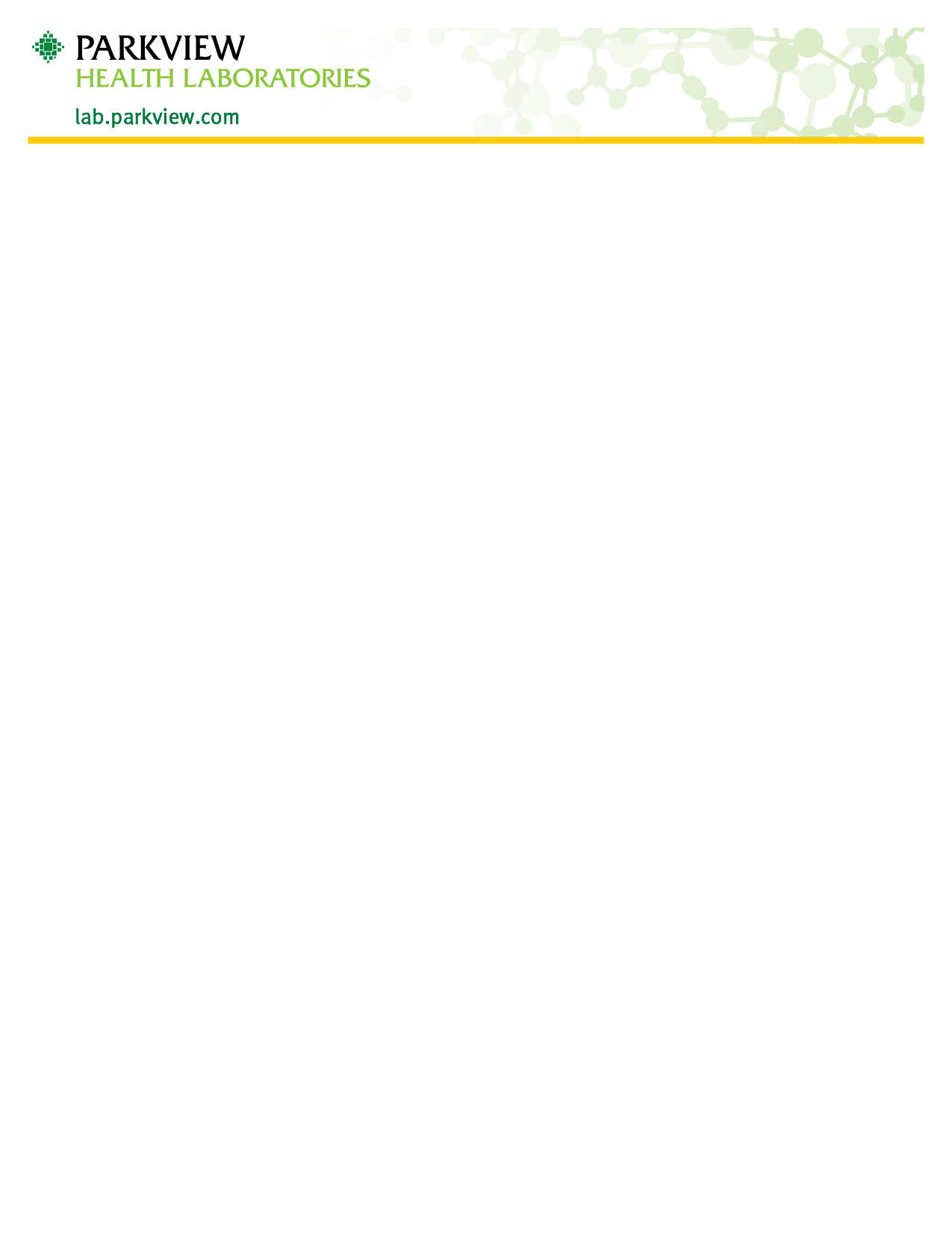 Procedimiento para obtener muestra de orina de 12 horasLa exactitud de este análisis depende de la precisión con que se obtenga la muestra de orina. Al comenzar el período de 12 horas, orine y deseche esta muestra. Tome nota de la hora cuando lo haga.A partir de esa hora y cada vez que lo haga, orine la totalidad de la muestra en un recipiente limpio y transfiérala al recipiente más grande. No orine directamente dentro de este recipiente. Procure orinar por última vez antes de finalizar el período de 12 horas. Agregue esta última orina al recipiente. Traiga la botella con la muestra al laboratorio lo antes posible. Mantenga refrigerada la orina durante el período entero de obtención de la muestra y hasta la hora en que esté listo para traerla al laboratorio. Si hasta ahora no lo ha hecho, incluya el nombre completo legal, peso y estatura del paciente, así como el nombre, la hora y fecha de la obtención de la muestra en el rótulo.Cumpla estos pasos para los pedidos de obtención de muestras en posiciones erguida y boca arriba:El médico puede pedirle obtener la orina cuando usted esté acostado de espaldas 
(en decúbito supino) o cuando esté en posición erguida.Por lo tanto, indique en el rótulo de la botella si obtuvo la muestra de orina de 12 horas 
en decúbito supino o en posición erguida.